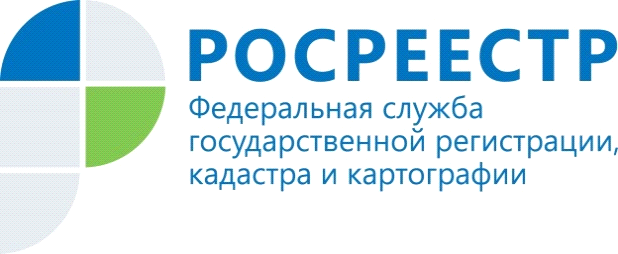 Государственный фонд данных – ваш помощникВозникают случаи, когда собственники земельных участков проводили межевание своего земельного участка, но об этом забыли, либо документы не сохранились или утеряны, либо возник спор с соседями по границам земельных участков. Оптимальное решение – обратиться в государственный фонд данных, полученных в результате проведения землеустройства за предоставлением копии землеустроительного дела.Или же нередки случаи возникновения споров между собственниками земельных участков, находящихся в садоводческих товариществах. Для урегулирования спорного вопроса всегда можно воспользоваться схемами расположения земельных участков в садоводческих товариществах, которые также хранятся в государственном фонде данных, полученных в результате проведения землеустройства.Что же такое государственный фонд данных, полученных в результате проведения землеустройства?Государственный фонд данных, полученных в результате проведения землеустройства по своей сути является архивом землеустроительной документации.К материалам государственного фонда данных относятся: материалы геодезических и картографических работ, материалы почвенных, геоботанических и других обследований и изысканий, материалы оценки качества земель, материалы инвентаризации земель, материалы по описанию местоположения границ муниципальных образований, населенных пунктов, территориальных зон и зон с особыми условиями использования территорий, проекты внутрихозяйственного землеустройства, землеустроительные дела по конкретным земельным участкам.Пополняется государственный фонд данных, полученных в результате проведения землеустройства за счет того, что лица, осуществляющие проведение землеустройства, обязаны бесплатно передать экземпляр подготовленной ими землеустроительной документации в фонд данных землеустройства.Материалы государственного фонда данных, носят открытый общедоступный характер, ими может воспользоваться любое заинтересованное лицо, исключение составляют материалы, отнесенные к категории ограниченного доступа.Немаловажное значение имеет тот факт, что материалы государственного фонда данных предоставляются всем заинтересованным лицам бесплатно.«В настоящее время государственный фонд данных насчитывает 50043 единицы хранения. В первом полугодии 2021 года в Управление поступило 570 заявлений о предоставлении документов государственного фонда данных. Наиболее востребованными документами на протяжении продолжительного времени остаются землеустроительные дела в отношении земельных участков физических лиц, садоводческих товариществ, проекты перераспределения земель сельскохозяйственных предприятий», - сообщает начальник отдела государственного земельного надзора, геодезии и картографии, землеустройства и мониторинга земель, кадастровой оценки недвижимости Управления Нина Туманова.Материал подготовлен Управлением Росреестра по Республике Алтай